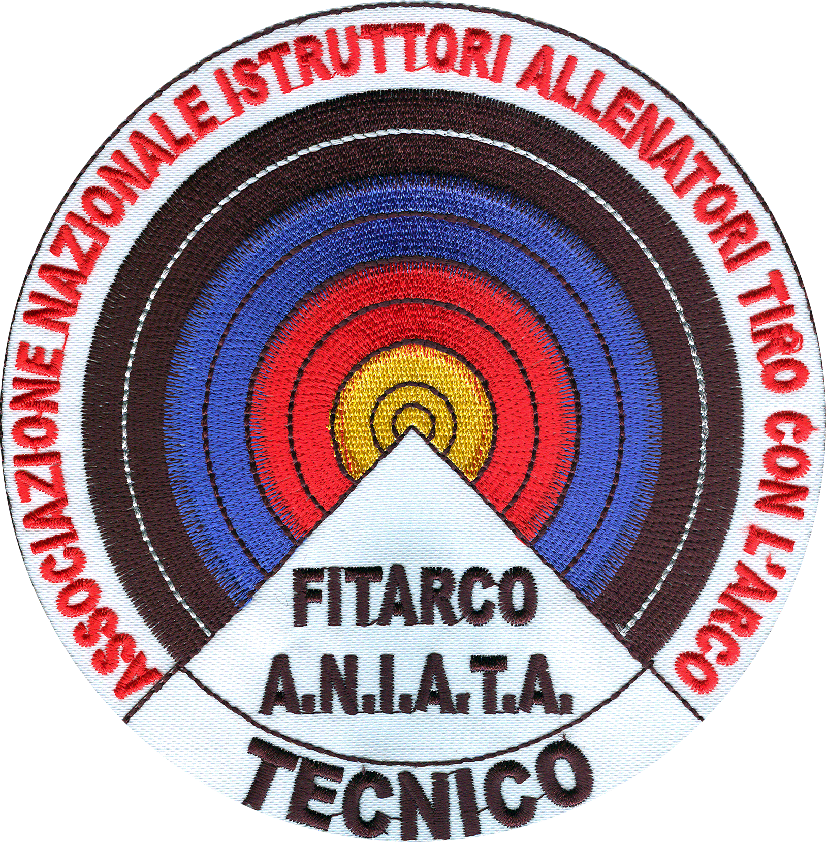 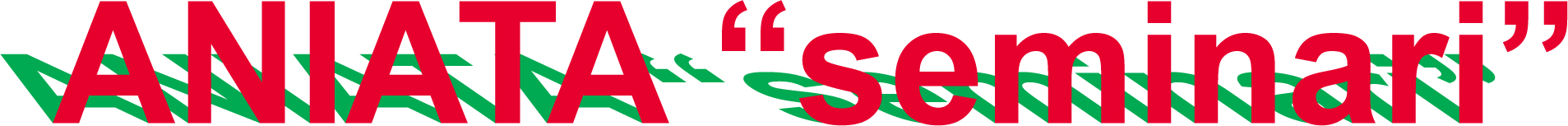 SEMINARIO  ANIATA 19/04/2015Il giorno domenica 19 aprile 2015 a MILANO, presso la sede del Comitato Regione Lombardia in Via Piranesi n° 46 - SALA A.si terrà un Seminario tecnico aperto a tutti i tecnici FITARCO iscritti all’Albo ,con i seguenti orari: 8,45 accreditamento  9,30 inizio SeminarioTermine previsto alle ore 13.30 Relatori : Oddo Nino Malovini Luciano  Xotti Tiziano   Argomenti trattati:  Oddo - IL ‘’MAGICO TIRO CON L’ARCO’’UNA VISIONE PERSONALE DI ALCUNI ASPETTI TECNICI, MA NON SOLO……Malovini metodi di Osservazione del tiratore Xotti - Assetto del COMPOUND.  Ruote,corde,cavi, e stabilizzazione.Moderatore Sante SpigarelliLa partecipazione al Seminario darà un credito di 0,5, subordinato all’aver assistito a tutto il Seminario, e compilato, al suo termine, un test scritto sui contenuti dello stesso.Il credito non verrà attribuito ai Tecnici che hanno partecipato anche al Seminario ANIATA svolto a RiminiLa partecipazione è gratuita per gli iscritti all’ANIATA che rinnovano o hanno rinnovato l’iscrizione per il 2015. Per i tecnici FITARCO non iscritti all’ANIATA la quota di partecipazione è di euro 10,00L’iscrizione o il rinnovo all’ANIATA di euro 40,00, può essere effettuata al momento dell’accreditamento.Per semplificare l’accreditamento, chi è interessato può iscriversi per fax allo 06272892, per mail a “ spiga43@libero.it “ o telefonando alla segretaria Pina al n° 3486616818, 									ANIATA        						Il Presidente 					Sante SpigarelliANIATA –Via Prenestina 252 E 00177 RomaTel062148351-3358414678